Matter and How it Changes - Chapter 13 pages 486-489 Study GuideName:  ______________________________  Homeroom:  _______________1.	Which is heavier – 20 cm3 of lead or 20 cm3 of mercury? Why?____________   	_______________________________________________________________2.	How is matter defined?  ___________________________________________3.	Define physical property - _________________________________________	_______________________________________________________________4.	[True or False] You can describe the physical property of a magnet as magnetic5.	What are the three physical properties that apply to ALL substances?	1.	______________  2.	________________  3.   ___________________6.	____________________ is the amount of mass something has in relation to 	its volume.7.	____________________ is the amount of space something takes up.8.	____________________ is the amount of matter something has.  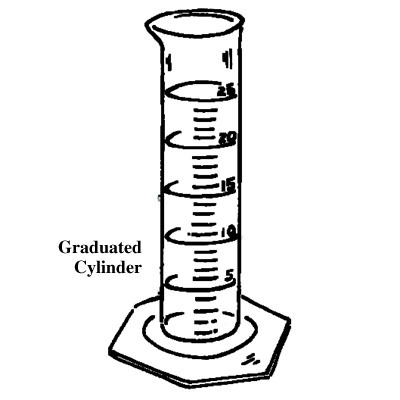 9.	What are the two ways mass can be measured?	1.  ______________________  2.	  ______________________10.	What are the six ways that volume can be measured?	1.  ____________  2.  _____________  3.  ____________ 	4.  ____________  5.  _____________  6.  ____________11.	Write the mathematical formula to solve for density.	_____________________________________________________________12.	[True or False]  Any substance will float on a liquid that has a lower density 	than it does.13.	Describe how you could calculate the volume of a rock using the following 	materials:  a rock, a cylinder and water.	_______________________________________________________________	_______________________________________________________________	_______________________________________________________________	_______________________________________________________________14.	What is the density of a diamond?  __________________________________15.	What is the density of helium?  _____________________________________16.	You have two objects both made of solid iron (Fe).  Object A has a much 	greater volume than Object B.  How would the densities of the objects 	compare?  Why?  ________________________________________________	_______________________________________________________________	_______________________________________________________________	_______________________________________________________________	_______________________________________________________________17.	How do you find the mass of an object?  ______________________________	_______________________________________________________________18.	 You have a stuffed animal that big, round, fluffy and adorable.  Which of the 	traits mentioned are physical properties?  ____________________________	_______________________________________________________________19.	How can you tell that air in a hot air balloon is matter?  _________________	______________________________________________________________20.	What happens if you keep breaking a pure substance down into smaller 	pieces?  What do you eventually get?   _______________________________	_______________________________________________________________